«    » марта 2019 года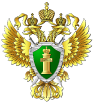 пресс-релизПрокуратурой Петровского района проведена проверка соблюдения требований законодательства об основах охраны здоровья гражданПрокуратурой района совместно со специалистами ТО Управления Федеральной службы по надзору в сфере защиты прав потребителей и благополучия человека по Ставропольскому краю в Ипатовском районе проведена проверка соблюдения требований законодательства об основах охраны здоровья граждан в Российской Федерации в ГБУЗ СК «Петровская РБ», в ходе которой выявлены многочисленные нарушения требований федерального законодательства.Согласно ст. 4 Федерального закона от 21.11.2011 № 323-ФЗ «Об основах охраны здоровья граждан в Российской Федерации» одним из основных принципов охраны здоровья является, в том числе, доступность и качество медицинской помощи.В ходе проверки отделения скорой медицинской помощи ГБУЗ СК «Петровская РБ» прокуратурой района установлено, что среднее количество вызовов в год, приходящихся на отделение скорой медицинской помощи ГБУЗ СК «Петровская РБ», составляет около 16 тыс. Вместе с тем, в нарушение требований штатных нормативов отделения скорой медицинской помощи в штате отделения скорой медицинской помощи ГБУЗ СК «Петровская РБ» предусмотрено 4,25 ставки врача скорой медицинской помощи, тогда как фактически не работает ни один врач, в связи с отсутствием специалистов соответствующей квалификации; 5 автомобилей скорой медицинской помощи отделения скорой медицинской помощи ГБУЗ СК «Петровская РБ» в нарушение требований Стандартов оснащения отделения скорой медицинской помощи, утвержденных Приказом от 20.06.2013 № 388н, не укомплектованы необходимым оборудованием.Кроме того, установлено, что в отделении скорой медицинской помощи ГБУЗ СК «Петровская РБ» имеется комплект компьютерного оборудования для фиксации поступающих вызовов, однако аудиозапись поступающих вызовов скорой медицинской помощи в нарушение п. 6 Правил организации деятельности оперативного отдела медицинской организации, оказывающей скорую медицинскую помощь вне медицинской организации, утвержденных Приказом от 20.06.2013 № 388н, не ведется по техническим причинам, что снижает степень ответственности сотрудников отделении скорой медицинской помощи и свидетельствует о неэффективном использовании вверенного государственного имущества.В ходе проверки отделения детской консультации ГБУЗ СК «Петровская РБ» прокуратурой района установлено, что в холодильнике для хранения иммунобиологических лекарственных препаратов в прививочном кабинете отделения в нарушение п. 8.12.1 СП 3.3.2.3332-16 «Условия транспортирования и хранения иммунобиологических лекарственных препаратов» допускается совместное хранение вакцин с другими лекарственными средствами, а именно с адреналином и аминокапроновой кислотой.По результатам проверки прокуратурой района вынесено постановление о возбуждении в отношении заведующей отделением детской консультации ГБУЗ СК «Петровская РБ» производства об административном правонарушении, предусмотренном ст. 6.3 КоАП РФ; с целью устранения выявленных нарушений законодательства об основах охраны здоровья граждан главному врачу ГБУЗ СК «Петровская РБ» внесено представление.Рассмотрение актов прокурорского реагирования находится на контроле в прокуратуре района.Прокурор районасоветник юстиции                                                                           Л.В. ПустовойтН.С. Лагунова 8(86547) 4-41-08